ToMiss. MONISHA S, ABINAYA DRegister No: 611818104020, 611818104001B.E CSE Final Year.P.S.V College of Engineering and TechnologyKrishnagiri - 635108			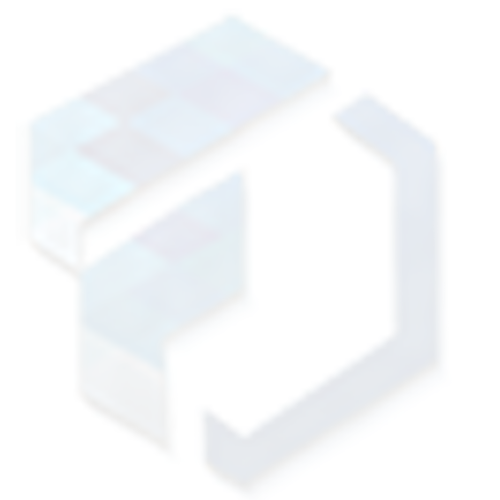                                 TO WHOMSOEVER IT MAY CONCERN         This is to certify that the following candidate has committed her Project on DESIGN AND IMPLEMENTATION OF FINANCIAL TRANSACTION OF BLOCKCHAIN TECHNOLOGIES-USING GENERATIVE ADVERSARIAL NETWORK with Friendzion Technologies – Hosur,TN.During her period of Project ,she was sincere and dedicated to the task assigned to her. She was under the guidance of Mr.Prasanth R (Project Manager).The Project period was 22 March 2022 to 22 May 2022.With regards,		